Il/La Sottoscritto/a:in qualità di (titolare, legale rappresentante, procuratore, altro) (1)della ditta / impresa:sede	(comune italiano o stato estero)	ProvinciaIndirizzi tel., fax e PEC:Telefono	Fax	PECCap/Zip:	C.F.	                                                  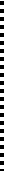 ai sensi degli artt. 46 e 47 del D.P.R. 445/2000 e consapevole ai sensi degli articoli 75 e 76 del medesimoD.P.R. della decadenza dalla partecipazione e dall’eventuale aggiudicazione, nonché della responsabilità penale, cui va incontro in caso di dichiarazione mendace o contenente dati non più rispondenti a verità:DICHIARAdi assumere il Lotto 2) – Copertura assicurativa della Responsabilità Civile verso terzi e verso prestatori di lavoro - CIG 99240744F0 alle seguenti condizioni:(Luogo)	, (data)  	                                                                                                    (firmato digitalmente) (2)Si allega la fotocopia del documento di riconoscimento del sottoscrittore in corso di validità ai sensi del D.P.R. 445/2000 e s.m.i..(solo per raggruppamenti temporanei o consorzi ordinari non ancora costituiti o rete diversa da rete-contratto e rete-soggetto, imprese in coassicurazione) (3)I sottoscritti, agenti in nome e per conto dei rispettivi operatori economici mandanti/deleganti, ai sensi e per gli effetti dell’articolo 48, commi 1, 3, 8 del D.Lgs. 50/2016 e s.m.i., con la presente ai sensi degli artt. 46 e 47 del D.P.R. 445/2000SOTTOSCRIVONO IN SOLIDO L’OFFERTA CHE PRECEDEil sottoscrittoin qualità di	(titolare, legale rappresentante, procuratore, altro)dell’operatore economico:	con sede in:Sottoscrive l’atto di impegno e la dichiarazione di offerta: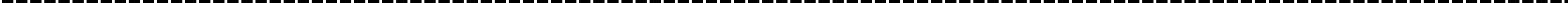 (firmato digitalmente)il sottoscrittoin qualità di	(titolare, legale rappresentante, procuratore, altro)dell’operatore economico:	con sede in:Sottoscrive l’atto di impegno e la dichiarazione di offerta:(firmato digitalmente)il sottoscrittoin qualità di	(titolare, legale rappresentante, procuratore, altro)dell’operatore economico:	con sede in:Sottoscrive l’atto di impegno e la dichiarazione di offerta: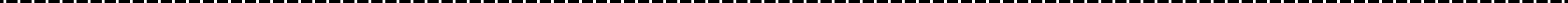 (firmato digitalmente)(Luogo)	, (data)  	Si allegano fotocopie dei documenti di riconoscimento dei sottoscrittori in corso di validità ai sensi del D.P.R. 445/2000 e s.m.i..N.B.: Nel caso di Coassicurazione e di R.T.I. già costituito l’offerta tecnica deve essere firmata dalla sola impresa delegataria/mandataria, mentre nel caso di associazione non ancora formalmente costituita la stessa offerta tecnica deve essere sottoscritta da ciascun rappresentante legale delle Compagnie raggruppande o da loro procuratore, allegando copia di documento di riconoscimento del dichiarante e, nel caso di sottoscrizione da parte di un procuratore, della copia della procura.1	Indicare la carica o la qualifica del dichiarante.2	La presente dichiarazione, resa ai sensi degli artt. 46 e 47 del D.P.R. n. 445 del 2000, deve essere corredata di fotocopia semplice di un documento di riconoscimento del sottoscrittore in corso di validità.3	Cancellare tutto quel che segue se non si tratta di raggruppamenti temporanei o di consorzi ordinari (questa dichiarazione NON deve essere fatta dai consorzi fra società cooperative, consorzi tra imprese artigiane o consorzi stabili).Sig./Sig.raNato aProv.Ilresidente in(comune italiano o stato estero)ProvinciaIndirizzoNr.Riferimento CapitolatoElemento tecnicoDa Capitolato Speciale di polizzaOfferta TecnicaSezione II Condizioni Generali di Assicurazione– Art. 7 Facoltà di recessoAbrogazione facoltà di recesso per sinistro da parte della CompagniaPrevista facoltà bilaterale di recesso per sinistro con preavviso di 120 giorniCome in corsoRinuncia facoltà di recesso per sinistro da parte della CompagniaSezione III Condizioni Particolari di Assicurazione – Art. 8 Rischi esclusi dall’assicurazioneAbrogazione esclusione dei sinistri derivanti da infezione da Covid 19Esclusione previstaCome in corso Abrogazione esclusione□ Come in corsoSezione IV - Scoperti, franchigie e sottolimitiDecremento franchigia frontale da € 4.000,00 fino ad € 2.000,00Franchigia frontale€ 4.000,00Franchigia € 3.000,00Franchigia € 2.000,00